МИНИСТЕРСТВО ЦИФРОВОГО РАЗВИТИЯ, СВЯЗИИ МАССОВЫХ КОММУНИКАЦИЙ РЕСПУБЛИКИ КОМИПРИКАЗот 7 мая 2024 г. N 71О ПРОВЕДЕНИИ КОНКУРСНОГО ОТБОРА В 2024 ГОДУНА ПОЛУЧЕНИЕ ГРАНТОВ В ФОРМЕ СУБСИДИЙ ЗА СЧЕТСРЕДСТВ РЕСПУБЛИКАНСКОГО БЮДЖЕТА РЕСПУБЛИКИ КОМИВ СФЕРЕ СРЕДСТВ МАССОВОЙ ИНФОРМАЦИИВ целях реализации постановления Правительства Республики Коми от 27 января 2020 г. N 26 "Об утверждении Порядка предоставления грантов в форме субсидий за счет средств республиканского бюджета Республики Коми в сфере средств массовой информации и признании утратившими силу некоторых постановлений Правительства Республики Коми" приказываю:1. Объявить проведение конкурсного отбора на получение грантов в форме субсидий за счет средств республиканского бюджета Республики Коми на реализацию социально значимых проектов, связанных с производством, распространением и тиражированием в средствах массовой информации, с 15 мая по 1 июля 2024 года.2. Утвердить объявление о проведении конкурсного отбора социально значимых проектов согласно приложению N 1.3. Утвердить значения критериев оценки социально значимых проектов согласно приложению N 2.4. Утвердить тематические направления социально значимых проектов, по которым проводится конкурсный отбор согласно приложению N 3.5. Отделу организации работы со средствами массовой информации и издательской деятельности разместить настоящий приказ на официальном сайте Министерства цифрового развития, связи и массовых коммуникаций Республики Коми в информационно-телекоммуникационной сети "Интернет".И.о. министраВ.ОСИПОВУтвержденоПриказомМинистерства цифрового развития,связи и массовых коммуникацийРеспублики Комиот 7 мая 2024 г. N 71(приложение N 1)ОБЪЯВЛЕНИЕО ПРОВЕДЕНИИ КОНКУРСНОГО ОТБОРА СОЦИАЛЬНО ЗНАЧИМЫХПРОЕКТОВ В СФЕРЕ СРЕДСТВ МАССОВОЙ ИНФОРМАЦИИКонкурсный отбор социально значимых проектов в сфере средств массовой информации проводится Министерством цифрового развития, связи и массовых коммуникаций Республики Коми в соответствии с Порядком предоставления грантов в форме субсидий за счет средств республиканского бюджета Республики Коми в сфере средств массовой информации, утвержденным постановлением Правительства Республики Коми от 27 января 2020 г. N 26 "Об утверждении порядка предоставления грантов в форме субсидий за счет средств республиканского бюджета Республики Коми в сфере средств массовой информации и признании утратившими силу некоторых постановлений правительства Республики Коми" (далее - Порядок).Целью предоставления грантов в форме субсидий за счет средств республиканского бюджета Республики Коми (далее - грант) является финансовое обеспечение затрат на реализацию социально значимых проектов, связанных с производством, распространением и тиражированием в средствах массовой информации, с обязательным условием их концептуальной целостности и уникальности содержания. Под социально значимым проектом понимается комплекс мероприятий, направленных на решение социально значимых задач, таких как:формирование здорового образа жизни, ценностей семьи, материнства и детства, законопослушного поведения, национальной и религиозной толерантности;пропаганда патриотизма, духовности, нравственности, экологической безопасности, отказа от вредных привычек;популяризация культурного наследия народов России, внутреннего туризма в Республике Коми, уважительного и добросовестного отношения к труду;популяризация предпринимательства, благотворительной деятельности и добровольчества;профилактика терроризма, экстремизма;привлечение внимания общества к наиболее актуальным и острым социальным проблемам, проблемам людей пожилого возраста;создание доступной среды для людей с ограниченными возможностями;повышение правовой, финансовой, потребительской грамотности населения;поддержка научной и инновационной деятельности;информирование о реализации государственной политики, деятельности социально ориентированных некоммерческих организаций и гражданских активистов.Комплекс мероприятий включает в себя производство и размещение цикла тематических информационных материалов, требующих привлечения творческого потенциала редакций и созданных интеллектуальным трудом редакций, иные мероприятия, направленные на реализацию социально значимого проекта.Размер гранта, предоставляемого победителю конкурсного отбора, не может превышать размер гранта, указанный в заявке победителя конкурсного отбора.Предельный размер гранта, предоставляемого победителю конкурсного отбора, составляет:для радиоорганизаций, радиовещателей, периодических печатных средств массовой информации, сетевых изданий, информационных агентств 200 000 рублей на реализацию одного социально значимого проекта;для телеорганизаций, телевещателей 400 000 рублей на реализацию одного социально значимого проекта.К категории получателей грантов относятся юридические лица, индивидуальные предприниматели, физические лица, некоммерческие организации, не являющиеся казенными учреждениями, бюджетные и автономные учреждения, включая учреждения, в отношении которых Министерство не осуществляет функции и полномочия учредителя, осуществляющие деятельность в сфере средств массовой информации.1. Сроки проведения конкурсного отбора на получение грантов в форме субсидий из республиканского бюджета Республики Коми на реализацию социально значимых проектов в сфере средств массовой информации:Конкурсный отбор проводится с 15 мая по 1 июля 2024 года в два этапа:I этап - с 15 мая по 13 июня 2024 года: подача заявок на получение гранта лицами, указанными в пункте 3-1 Порядка.Сроки подачи заявок на участие в конкурсном отборе: с 9:00 часов 15 мая 2024 года до 17:30 часов 13 июня 2024 года (время московское).Документы от участников конкурсного отбора принимаются ежедневно (кроме субботы и воскресенья, праздничных и (или) нерабочих дней) с 9:00 до 17:30, в пятницу до 16:00, с перерывом на обед с 13:00 до 14:00.Документы могут быть представлены в Министерство участником отбора лично или посредством почтового отправления с уведомлением о вручении.II этап - с 14 июня по 1 июля 2024 года: рассмотрение и оценка заявок Комиссией, определение победителей конкурсного отбора в соответствии с пунктами 20 - 23 Порядка.2. Наименование, место нахождения, почтовый адрес, адрес электронной почты Министерства цифрового развития, связи и массовых коммуникаций:Наименование - Министерство цифрового развития, связи и массовых коммуникаций Республики Коми;Место нахождения - г. Сыктывкар, Республика Коми;Почтовый адрес - 167000, Республика Коми, г. Сыктывкар, ул. Интернациональная, д. 108;Адрес электронной почты - digital@digital.rkomi.ru.3. Результат предоставления гранта:Результат предоставления гранта:1) в рамках Государственной программы Республики Коми "Информационное общество":Произведены и распространены информационные материалы в рамках реализации социально значимых проектов (ед.);2) в рамках Государственной программы Республики Коми "Социальная защита населения":Произведены и распространены информационные материалы, направленные на освещение деятельности социально ориентированных некоммерческих организаций, популяризацию благотворительной деятельности и добровольчества (ед.);3) в рамках Государственной программы Республики Коми "Развитие транспортной системы":Произведены и распространены информационные материалы, направленные на повышение грамотности, ответственности и уровня самосознания участников дорожного движения и профилактику факторов риска, влияющих на количество дорожно-транспортных происшествий и тяжесть их последствий (ед.).Конечное значение результата (далее - значение результата) предоставления гранта и точная дата завершения результата устанавливается в Соглашении.4. Сайт Министерства в информационно-телекоммуникационной сети "Интернет", на котором обеспечивается проведение конкурсного отбора - https://digital.rkomi.ru.5. Требования к участникам конкурсного отбора:Требования, которым должен соответствовать участник отбора:1) участник отбора на первое число месяца, в котором подается заявка, не является иностранным юридическим лицом, в том числе местом регистрации которого является государство или территория, включенные в утвержденный Министерством финансов Российской Федерации перечень государств и территорий, используемых для промежуточного (офшорного) владения активами в Российской Федерации (далее - офшорные компании), а также российским юридическим лицом, в уставном (складочном) капитале которого доля прямого или косвенного (через третьих лиц) участия офшорных компаний в совокупности превышает 25 процентов (если иное не предусмотрено законодательством Российской Федерации). При расчете доли участия офшорных компаний в капитале российских юридических лиц не учитывается прямое и (или) косвенное участие офшорных компаний в капитале публичных акционерных обществ (в том числе со статусом международной компании), акции которых обращаются на организованных торгах в Российской Федерации, а также косвенное участие офшорных компаний в капитале других российских юридических лиц, реализованное через участие в капитале указанных публичных акционерных обществ;2) участник отбора на первое число месяца, в котором подается заявка, не находится в перечне организаций и физических лиц, в отношении которых имеются сведения об их причастности к экстремистской деятельности или терроризму;3) участник отбора на первое число месяца, в котором подается заявка, не находится в составляемых в рамках реализации полномочий, предусмотренных главой VII Устава ООН, Советом Безопасности ООН или органами, специально созданными решениями Совета Безопасности ООН, перечнях организаций и физических лиц, связанных с террористическими организациями и террористами или с распространением оружия массового уничтожения;4) участник отбора на первое число месяца, в котором подается заявка, не получает средства из республиканского бюджета Республики Коми в соответствии с иными нормативными правовыми актами на цель, указанную в пункте 2 Порядка;5) участник отбора на первое число месяца, в котором подается заявка, не является иностранным агентом в соответствии с Федеральным законом "О контроле за деятельностью лиц, находящихся под иностранным влиянием";6) у участника отбора на дату формирования справки налогового органа, сформированной не ранее чем за 10 рабочих дней до даты подачи заявки, на едином налоговом счете отсутствует или не превышает размер, определенный пунктом 3 статьи 47 Налогового кодекса Российской Федерации, задолженность по уплате налогов, сборов и страховых взносов в бюджеты бюджетной системы Российской Федерации;7) у участника отбора на первое число месяца, в котором подается заявка, отсутствуют просроченная задолженность по возврату в республиканский бюджет Республики Коми, иных субсидий, бюджетных инвестиций, а также иная просроченная (неурегулированная) задолженность по денежным обязательствам перед республиканским бюджетом Республики Коми (за исключением случаев, установленных Правительством Республики Коми);8) участник отбора - юридическое лицо на первое число месяца, в котором подается заявка, не находится в процессе реорганизации (за исключением реорганизации в форме присоединения к юридическому лицу, являющемуся получателем гранта (участником отбора), другого юридического лица), ликвидации, в отношении него не введена процедура банкротства, деятельность получателя гранта (участника отбора) не приостановлена в порядке, предусмотренном законодательством Российской Федерации, а участник отбора, являющийся индивидуальным предпринимателем, не прекратил деятельность в качестве индивидуального предпринимателя;9) в реестре дисквалифицированных лиц на первое число месяца, в котором подается заявка, отсутствуют сведения о дисквалифицированных руководителе, членах коллегиального исполнительного органа, лице, исполняющем функции единоличного исполнительного органа, или главном бухгалтере (при наличии) участника отбора, являющегося юридическим лицом, об индивидуальном предпринимателе и о физическом лице - производителе товаров, работ, услуг, являющихся участниками отбора.Дополнительным требованием к участнику отбора, являющемуся бюджетным или автономным учреждением, в отношении которого Министерство не осуществляет функции и полномочия учредителя, является условие о предоставлении согласия органа государственной власти (государственного органа) и (или) органа местного самоуправления, осуществляющих функции и полномочия учредителя в отношении участника отбора на участие в конкурсном отборе, оформленного на бланке указанного органа.6. Порядок подачи заявок участников отбора и требования, предъявляемые к форме и содержанию заявок, подаваемых участниками отбора:Для участия в конкурсном отборе участник отбора представляет в Министерство следующие документы:1) заявка на получение гранта (далее - заявка) по форме согласно Приложению к настоящему Объявлению о проведении конкурсного отбора социально значимых проектов в сфере средств массовой информации, включающая в том числе согласие участника отбора на публикацию (размещение) в информационно-телекоммуникационной сети "Интернет" информации об участнике отбора, о подаваемой участником отбора заявке, иной информации об участнике отбора, связанной с соответствующим конкурсным отбором, а также согласие на обработку персональных данных (для физических лиц);2) копия устава (для юридических лиц), копия паспорта (для физического лица);3) копия свидетельства о регистрации СМИ либо копия выписки из реестра зарегистрированных СМИ (для периодических печатных средств массовой информации и сетевых изданий, информационных агентств, теле-, радиоорганизаций), копия лицензии на осуществление телевизионного вещания, радиовещания (для теле-, радиоорганизаций, теле-, радиовещателей);4) описание социально значимого проекта, включающее в себя мероприятия, планируемые к проведению участником отбора при реализации социально значимого проекта;5) смета расходов на реализацию социально значимого проекта с обоснованием затрат;6) письменное согласие органа, осуществляющего функции и полномочия учредителя бюджетного или автономного учреждения (за исключением учреждения, функции и полномочия которого осуществляет Министерство), на участие соответствующего учреждения в конкурсном отборе, оформленное на бланке указанного органа (для бюджетных и автономных учреждений);7) копия документа, подтверждающего полномочия лица на осуществление действий от имени участника отбора в соответствии с законодательством Российской Федерации, в случае передачи прав иному лицу - дополнительно доверенность на право подачи и подписания документов от имени участника отбора;8) справка, подтверждающая отсутствие у участника отбора просроченной задолженности по возврату в республиканский бюджет Республики Коми субсидий, бюджетных инвестиций, предоставленных в том числе в соответствии с иными правовыми актами, а также иной просроченной (неурегулированной) задолженности по денежным обязательствам перед Республикой Коми по состоянию на первое число месяца, в котором подается заявка;9) справка, подтверждающая, что участник отбора не получает средства из республиканского бюджета Республики Коми в соответствии с иными правовыми актами на цель, указанную в пункте 2 Порядка, по состоянию на первое число месяца, в котором подается заявка;10) выписка из Единого государственного реестра юридических лиц в отношении участника отбора по состоянию на первое число месяца, в котором подается заявка;11) справка налогового органа об исполнении налогоплательщиком (плательщиком сбора, плательщиком страховых взносов, налоговым агентом) обязанности по уплате налогов, сборов, страховых взносов, пеней, штрафов, процентов, подлежащих уплате в соответствии с законодательством Российской Федерации о налогах и сборах, сформированная не ранее чем за 10 рабочих дней до даты подачи заявки (для участника отбора - юридического лица или индивидуального предпринимателя).Документы, указанные в подпунктах 1 - 7 настоящего пункта, представляются участником отбора самостоятельно.Документы, указанные в подпунктах 8 - 11 настоящего пункта (сведения, содержащиеся в этих документах), в течение 5 рабочих дней со дня поступления от участника отбора документов запрашиваются Министерством в рамках межведомственного информационного взаимодействия у государственных органов и иных органов, в распоряжении которых данные документы (сведения) находятся, если соответствующие документы не были представлены участником отбора самостоятельно.Документы, указанные в подпунктах 1, 4, 5, 8, 9 и 11 настоящего пункта, подписываются участником отбора.Представленные участником отбора документы не должны иметь исправления, повреждения, помарки, препятствующие их прочтению.В случае если участник отбора является юридическим лицом или индивидуальным предпринимателем, копии документов, указанные в подпунктах 2 и 3 настоящего пункта, заверяются участником отбора.В случае если участник отбора является физическим лицом, копии документов, указанные в подпунктах 2 и 3 настоящего пункта, должны быть заверены в установленном законодательством Российской Федерации порядке или представлены с оригиналом, если копии не заверены. Оригиналы указанных документов возвращаются участнику отбора - физическому лицу непосредственно на приеме документов.Участник отбора несет ответственность за достоверность представленных сведений и документов.Участник отбора имеет право представить на конкурсный отбор несколько заявок. При этом по каждому тематическому направлению участник отбора может подать только одну заявку, в составе которой для участия в конкурсном отборе представляется только один социально значимый проект.7. Порядок отзыва заявок:Участник отбора имеет право отозвать свою заявку до истечения установленного срока подачи документов, сообщив об этом в Министерство в письменной форме.8. Порядок возврата и отклонения заявок, определяющий в том числе основания для возврата и отклонения заявок. Порядок возврата заявок на доработку:Основаниями для принятия решения об отказе в допуске участника отбора к участию в конкурсном отборе являются:1) несоответствие представленных участником отбора документов требованиям к документам, определенным пунктом 10 Порядка, или непредставление (представление не в полном объеме) указанных документов;2) несоответствие участника отбора требованиям, предусмотренным пунктами 3-1 и 9 настоящего Порядка;3) установление факта недостоверности представленной участником отбора информации;4) представление участником отбора документов, имеющих исправления, повреждения, помарки, препятствующие их прочтению;5) подача участником отбора заявки после даты и (или) времени, определенных для подачи заявок.При наличии указанных выше оснований (пункт 16 Порядка), Министерство направляет в течение 7 рабочих дней со дня поступления документов участнику отбора письменное уведомление о принятом решении с указанием причин, послуживших основанием для принятия такого решения, с приложением представленных участником отбора документов.В случае устранения выявленных недостатков участник отбора вправе повторно представить в Министерство документы в соответствии с Порядком в пределах срока подачи документов, указанных в объявлении о проведении конкурсного отбора.9. Правила рассмотрения и оценки заявок:Министерство в течение 7 рабочих дней со дня поступления документов проверяет участника отбора и представленные им документы на предмет соответствия требованиям, установленным пунктами 3-1, 9 и 10 Порядка, достоверности представленной участником отбора информации и принимает решение о передаче представленных документов в Комиссию или об отказе в допуске участника отбора к участию в конкурсном отборе и возврате заявки участнику отбора.Проверка достоверности представленной участником отбора информации осуществляется путем проверки представленных документов на предмет наличия в них противоречивых сведений и (или) направления официальных запросов в соответствующие органы, в распоряжении которых находятся такие документы (информация), и (или) сверки с открытыми данными, представленными на официальных сайтах данных органов в информационно-телекоммуникационной сети "Интернет".Комиссия рассматривает документы, представленные участниками конкурсного отбора, и оценивает заявки по следующим критериям:а) соответствие мероприятий социально значимого проекта тематическому направлению;б) актуальность социально значимого проекта;в) новизна, оригинальность предлагаемых решений;г) качество составления социально значимого проекта;д) реалистичность и обоснованность представленной сметы социально значимого проекта (обоснованность затрат с точки зрения объема и вида деятельности);е) наличие у участника конкурсного отбора опыта реализации социально значимых проектов в сфере средств массовой информации.Общая оценка по каждой заявке рассчитывается как сумма баллов, присвоенных заявке по каждому критерию.На основании полученных результатов Комиссией составляется ранжирование заявок по каждому тематическому направлению в отдельности по мере уменьшения набранных заявкой суммы баллов по каждому критерию оценки с присвоением заявкам порядковых номеров. Заявке, набравшей наибольшее количество баллов по соответствующему тематическому направлению, присваивается первый номер.При равенстве суммы баллов, набранных заявками, приоритет определяется по дате и времени регистрации соответствующей заявки.По результатам рассмотрения документов и оценки заявок Комиссией принимается решение об определении победителей конкурсного отбора и о размере предоставляемого гранта или об отсутствии победителя конкурсного отбора.Победителем конкурсного отбора признается участник конкурсного отбора, чья заявка набрала наибольшее количество баллов.Победители определяются по каждому тематическому направлению в отдельности из участников отбора, заявки которых набрали не менее половины максимально возможного количества баллов.Количество победителей по каждому тематическому направлению определяется исходя из общей суммы грантов, предусмотренных по соответствующему тематическому направлению, предельных размеров грантов, установленных пунктом 22 Порядка, и размера гранта, указанного участником отбора в заявке.В случае если все заявки по отдельному тематическому направлению набрали менее половины максимально возможного количества баллов, Комиссия принимает решение об отсутствии победителя по данному тематическому направлению.Решение Комиссии оформляется протоколом и подписывается членами Комиссии в срок не более 10 рабочих дней со дня проведения заседания Комиссии.10. Порядок предоставления участникам отбора разъяснений положений объявления о проведении конкурсного отбора, дата начала и окончания срока такого разъяснения:Министерство разъясняет участникам конкурсного отбора положения объявления о проведении конкурсного отбора с 15 мая по 1 июля 2024 года. Разъяснения предоставляются участнику отбора в течение 2 рабочих дней со дня получения запроса о разъяснении, на адрес электронной почты или почтовый адрес, указанный участником отбора в запросе.11. Срок, в течение которого победитель (победители) конкурсного отбора должен подписать Соглашение:Получатель гранта в течение 3 рабочих дней со дня получения проекта Соглашения в трех экземплярах, подписанного со стороны Министерства, подписывает экземпляры проекта Соглашения, заверяет печатью (при наличии) и два экземпляра подписанного Соглашения передает лично или направляет через организацию почтовой связи, иную организацию, осуществляющую доставку корреспонденции, в адрес Министерства.12. Условия признания победителя (победителей) отбора уклонившимися от заключения соглашения:Победитель (победители) конкурсного отбора признается уклонившимся от заключения Соглашения в случае отказа от заключения Соглашения и (или) неподписания Соглашения в течение 3 рабочих дней со дня получения проекта Соглашения.13. Итоговая информация о проведенном конкурсном отборе размещается на Едином портале бюджетной системы Российской Федерации (http://budget.gov.ru) и на официальном сайте Министерства (https://digital.rkomi.ru) в течение 5 рабочих дней со дня издания приказа Министерства о предоставлении грантов победителям конкурсного отбора.Приложениек Объявлениюо проведении конкурсного отборасоциально значимых проектовв сфере средств массовой информации                                           Министерство цифрового развития,                                              связи и массовых коммуникаций                                                           Республики Коми,                                     167000, Республика Коми, г. Сыктывкар,                                              ул. Интернациональная, д. 108                                     от ___________________________________                                      (наименование (ФИО) участника отбора)    Полная информация об участнике отбора:    Юридический адрес (адрес места жительства) _______________________________________________________________________________________________________    Телефон, факс, e-mail _________________________________________________    ИНН/КПП _______________________________________________________________    Банковские реквизиты __________________________________________________    Тираж  (для  периодических печатных средств массовой информации), охватзрительской  аудитории  (для теле-, радиоорганизаций), посещение уникальныхпользователей (для сетевых изданий и информационных агентств)______________________________________________________________________________________________________________________________________________________   (указываются данные за три месяца, предшествующих дате подачи заявки)                                  ЗАЯВКА                            на получение гранта    Прошу  рассмотреть  заявку  на  предоставление  гранта  за счет средствреспубликанского   бюджета   Республики   Коми  в  сфере  средств  массовойинформации  по  следующему  тематическому  направлению  социально  значимыхпроектов:______________________________________________________________________________________________________________________________________________________    К заявке прилагаются: ____________________________________________________________________________________________________________________________          (указывается перечень документов, прилагаемых к заявке)    Настоящей заявкой подтверждаю следующее:    1)   сведения   и   документы,  представленные  для  получения  гранта,достоверны;    2)   участник  отбора  -  юридическое  лицо  не  находится  в  процесселиквидации,   реорганизации   (за   исключением   реорганизации   в   формеприсоединения  к  юридическому лицу, являющемуся участником отбора, другогоюридического  лица),  в  отношении  участника  отбора  не введена процедурабанкротства,  деятельность  не  приостановлена  в  порядке, предусмотренномзаконодательством  Российской  Федерации,  участник отбора - индивидуальныйпредприниматель   не  прекратил  деятельность  в  качестве  индивидуальногопредпринимателя;    3)   участник   отбора  -  юридическое  лицо  не  является  иностраннымюридическим  лицом,  в  том  числе  местом  регистрации  которого  являетсягосударство   или   территория,  включенные  в  утверждаемый  Министерствомфинансов   Российской   Федерации   перечень   государств   и   территорий,используемых  для промежуточного (офшорного) владения активами в РоссийскойФедерации  (далее  -  офшорные  компании),  а  также российским юридическимлицом,   в   уставном  (складочном)  капитале  которого  доля  прямого  иликосвенного  (через  третьих  лиц)  участия офшорных компаний в совокупностипревышает  25  процентов  (если  иное  не  предусмотрено  законодательствомРоссийской  Федерации).  При  расчете  доли  участия  офшорных  компаний  вкапитале российских юридических лиц не учитывается прямое и (или) косвенноеучастие  офшорных  компаний в капитале публичных акционерных обществ (в томчисле  со  статусом  международной  компании),  акции которых обращаются наорганизованных  торгах  в  Российской  Федерации, а также косвенное участиетаких  офшорных  компаний  в  капитале  других  российских юридических лиц,реализованное  через  участие  в  капитале  указанных публичных акционерныхобществ;    4) участник отбора не находится в перечне организаций и физических лиц,в  отношении  которых  имеются сведения об их причастности к экстремистскойдеятельности или терроризму;    5)  участник  отбора  не  находится  в составляемых в рамках реализацииполномочий, предусмотренных главой VII Устава ООН, Советом Безопасности ООНили  органами,  специально  созданными  решениями  Совета Безопасности ООН,перечнях  организаций  и  физических  лиц,  связанных  с  террористическимиорганизациями  и  террористами  или  с  распространением  оружия  массовогоуничтожения;    6)  участник  отбора  не  является иностранным агентом в соответствии сФедеральным  законом  "О  контроле  за  деятельностью  лиц, находящихся подиностранным влиянием";    7)  у  участника  отбора  на  едином налоговом счете отсутствует или непревышает  размер,  определенный  пунктом  3  статьи  47 Налогового кодексаРоссийской  Федерации,  задолженность по уплате налогов, сборов и страховыхвзносов в бюджеты бюджетной системы Российской Федерации;    8)   в   реестре   дисквалифицированных   лиц  отсутствуют  сведения  одисквалифицированных  руководителе,  членах  коллегиального исполнительногооргана,  лице, исполняющем функции единоличного исполнительного органа, илиглавном  бухгалтере (при наличии) участника отбора, являющегося юридическимлицом,   об   индивидуальном   предпринимателе   и   о  физическом  лице  -производителе товаров, работ, услуг, являющихся участниками отбора;    9)   у  участника  отбора  отсутствуют  просроченная  задолженность  повозврату в республиканский бюджет Республики Коми, иных субсидий, бюджетныхинвестиций,  а также иная просроченная (неурегулированная) задолженность поденежным  обязательствам перед республиканским бюджетом Республики Коми (заисключением случаев, установленных Правительством Республики Коми);    10)  участник  отбора  не получает средства из республиканского бюджетаРеспублики  Коми  в  соответствии  с иными нормативными правовыми актами нацель,  указанную  в Порядке предоставления грантов в форме субсидий за счетсредств  республиканского  бюджета Республики Коми в сфере средств массовойинформации, утвержденном постановлением Правительства Республики Коми от 27января 2020 г. N 26;    11) участник отбора выражает свое согласие на публикацию (размещение) винформационно-телекоммуникационной  сети  "Интернет"  информации  о  нем, оподаваемой  заявке, иной информации, связанной с соответствующим конкурснымотбором.    Для юридических лиц:    Руководитель                        ____________ /____________________/    (указать должность)                   (подпись)   (расшифровка подписи)    М.П. (при наличии)    Главный бухгалтер                   ____________ /____________________/                                          (подпись)   (расшифровка подписи)    Для индивидуальных предпринимателей:    Индивидуальный предприниматель      ____________ /____________________/                                          (подпись)   (расшифровка подписи)    М.П. (при наличии)    Для физических лиц:    Фамилия, имя, отчество (полностью)  ____________ /____________________/                                                           (подпись)    Даю  свое  согласие  на обработку и передачу оператором - Министерствомцифрового   развития,   связи   и  массовых  коммуникаций  Республики  Коми(Республика  Коми,  г.  Сыктывкар, ул. Интернациональная, д. 108) всех моихперсональных  данных,  указанных  в  заявке  и  приложении  к  ней,  любымиспособами,  в  том  числе  третьими  лицами,  в  том числе воспроизведение,электронное  копирование, обезличивание, блокирование, уничтожение, а такжевышеуказанную   обработку  иных  моих  персональных  данных,  полученных  врезультате их обработки.    Настоящее  согласие  действует бессрочно. Настоящее согласие может бытьмною отозвано по письменному заявлению в любой момент.    ________________ /______________________ /____________________________/         (дата)              (подпись)            (расшифровка подписи)УтвержденыПриказомМинистерства цифрового развития,связи и массовых коммуникацийРеспублики Комиот 7 мая 2024 г. N 71(приложение N 2)ЗНАЧЕНИЯКРИТЕРИЕВ ОЦЕНКИ СОЦИАЛЬНО ЗНАЧИМЫХ ПРОЕКТОВУтвержденыПриказомМинистерства цифрового развития,связи и массовых коммуникацийРеспублики Комиот 7 мая 2024 г. N 71(приложение N 3)ТЕМАТИЧЕСКИЕ НАПРАВЛЕНИЯ,ПО КОТОРЫМ ПРОВОДИТСЯ КОНКУРСНЫЙ ОТБОР В 2024 ГОДУ,И ОБЩИЙ ОБЪЕМ СУММЫ ГРАНТОВ ПО ТЕМАТИЧЕСКИМ НАПРАВЛЕНИЯМ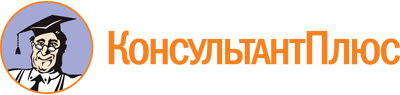 Приказ Минцифры Республики Коми от 07.05.2024 N 71
"О проведении конкурсного отбора в 2024 году на получение грантов в форме субсидий за счет средств республиканского бюджета Республики Коми в сфере средств массовой информации"Документ предоставлен КонсультантПлюс

www.consultant.ru

Дата сохранения: 26.05.2024
 N ппКритерий оценки заявкиКоличество баллов1241.Соответствие мероприятий социально значимого проекта тематическому направлениюот 0 до 10 баллов1.Мероприятия социально значимого проекта полностью соответствуют тематическому направлениюот 7 до 10 баллов1.Мероприятия социально значимого проекта не в полном объеме соответствуют тематическому направлениюот 1 до 6 баллов1.Мероприятия социально значимого проекта не соответствуют тематическому направлению0 баллов2.Актуальность социально значимого проектаот 0 до 10 баллов2.Актуальность и социальная значимость проекта убедительно доказаны: социальные проблемы, на решение которых направлен проект, детально раскрыты, их описание аргументировано и подкреплено конкретными количественными и (или) качественными показателямиот 7 до 10 баллов2.проблемы, на решение которых направлен проект, описаны общими фразами, без ссылок на конкретные факты, либо этих фактов и показателей недостаточно для подтверждения актуальности проблемы для заявленной целевой аудитории и (или) территории реализации проекта; имеются другие замечанияот 1 до 6 баллов2.Актуальность и социальная значимость проекта доказаны не убедительно: проблема не имеет острой значимости для целевой аудитории или территории реализации проекта; в проекте недостаточно аргументированно и без конкретных показателей описана проблема, на решение которой направлен проект; имеются другие замечания0 баллов3.Новизна, оригинальность предлагаемых решенийот 0 до 10 баллов3.Проектом предусматриваются интересный (оригинальный) подход к решению заявленной социальной проблемы, использование новых технических и (или) содержательных методов реализации проектаот 7 до 10 баллов3.В проекте запланированы отдельные мероприятия, обладающие оригинальными характеристиками, но отсутствует их четкое описаниеот 1 до 6 баллов3.Проектом не предусматривается использование оригинальных подходов к решению проблемы, новых технических и содержательных методов реализации проекта, либо информация об этом не отражена в описании проекта0 баллов4.Качество составления социально значимого проектаот 0 до 10 баллов4.Детальная проработанность социально значимого проекта, цели и задачи четко сформулированы, способствуют решению обозначенной социальной проблемы. Предлагаемые мероприятия целесообразны, логичны, последовательны, направлены на решение целей и задач проекта и соответствуют запланированным результатам, что отражает системный подход к планированию деятельности в рамках проекта. Все части проекта взаимосвязаны, в заявленных сведениях отсутствуют противоречияот 7 до 10 баллов4.Общая логика проекта выстроена, однако присутствуют отдельные нарушения взаимосвязи частей проекта (прослеживается несоответствие между целью и масштабом мероприятий, предложенными методами реализации проекта, уровнем вовлеченности целевых аудиторий в мероприятия проекта и др.). Нечетко сформулированы цель и задачи проекта. Представлен план мероприятий, в котором отражены не все этапы реализации проектаот 1 до 6 баллов4.Проект построен с грубым нарушением логической последовательности. Цель и задачи проекта не способствуют решению социальной проблемы, либо цель и задачи проекта не сформулированы. Предлагаемые методы реализации проекта не позволят достичь запланированных результатов. Представлен набор не связанных между собой мероприятий, которые не будут способствовать решению социальной проблемы. Фактически в качестве проекта заявляется текущая деятельность участника конкурса0 баллов5.Реалистичность и обоснованность представленной сметы социально значимого проекта (обоснованность затрат с точки зрения объема и вида деятельности)от 0 до 10 баллов5.Все запрашиваемые затраты обоснованы, расходы полностью соответствуют мероприятиям проектаот 7 до 10 баллов5.Смета затрат незначительно завышена; планируемые расходы частично соответствует объемам и видам деятельности; больше половины/половина запрашиваемых средств обоснованы, расходы частично соответствуют мероприятиям проектаот 1 до 6 баллов5.Смета затрат существенно завышена; планируемые расходы не соответствует объемам и видам деятельности0 балловNТемаСумма, т. р.1."Формирование культуры безопасного использования средств индивидуальной мобильности (самокаты, электросамокаты, скейтборды, электроскейтборды, гироскутеры, сигвеи, моноколеса и иные аналогичные средства передвижения)"237,42."Примеры социально значимых проектов, осуществляемых СОНКО"237,43."Финансовая безопасность при совершении дистанционных финансовых операций, противодействие интернет-мошенничеству"4004."Ты нужен республике" - материалы о возможностях самореализации в Республике Коми, позиционирующие Республику Коми как регион, комфортный для проживания, трудоустройства, создания семьи, обучения детей и досуга"6005."Герои специальной военной операции"648,66."Крепкая семья" - создание материалов, направленных на профилактику разводов, в том числе с использованием рекомендаций квалифицированных психологов"7007."Привлечение и закрепление медицинских кадров в государственных организациях здравоохранения Республики Коми"5008."Новые возможности для дополнительного образования детей в Республике Коми; развитие современных компетенций в IT-кубах, Кванториумах, иных организациях дополнительного образования"4009."Трезвость - норма жизни"500ИТОГОИТОГО4 223,4